Supplementary MaterialA novel inorganic sulfur compound metabolizing Ferroplasma-like population is suggested to mediate extracellular electron transfer via soluble shuttlesGaofeng Ni,* Domenico Simone, Daniela Palma, Elias Broman, Xiaofen Wu, Stephanie Turner, and Mark Dopson* Correspondence: Gaofeng NiEmail: Gaofeng.ni@outlook.comSupplemental File 1. Sequencing and assembly details for the duplicate metagenomes (top) and metatranscriptomes (bottom) from the MFCs.*Co-assembly of the two metatranscriptomesSupplemental File 2. Evaluation of the near complete MAGs for the six tested binnin strategies.* S1_MAG5 has been included despite having a higher than desired contamination as it was one of the dominating populations based upon mapped reads and RNA transcripts.Supplemental File 3. Gene name, transcript abundance (TPM), taxonomy ID based on the NCBI database, and lineage (NCBI) for the mRNA transcripts from the S1 and S2 metatranscriptomes.A separate Excel file has been uploaded containing this table.Supplemental File 4. Supplemental methods and PCR primers used to attempt to amplify the APS reductase coding gene (apr) from the community DNA.Nine different published and specially designed primer pairs were tested to amplify the apr gene from MFC S1 and S2 community DNA. Primer pairs were designed based on apr gene sequences of Acidithiobacillus sp. and Thiobacillus denitrificans from the Genbank database (accession numbers NVVQ01000014 and AY296750) using Primer3Plus (Untergasser et al., 2007), Beacon DesignerTM Free Edition, and Mfold (Zuker, 2003). Specificity of the designed primer pairs was checked via BLASTN 2.8.0 (Altschul et al., 1997). The PCR reactions contained 12.5 µL Phusion High-Fidelity PCR Master Mix (Thermo Fisher Scientific Inc., USA), 0.5 µM of each primer, 2.5 µL BSA solution (3 g L-1), 1 µL template DNA, and were filled with distilled H2O to the final volume of 25 µL. The PCR conditions were 1 min at 98°C; 35 cycles of 10 sec at 98°C, 30 sec at the respective annealing temperature (see table below), and 20 sec at 72°C; followed by a final extension of 7 min at 72°C. PCR products were analyzed via agarose gel electrophoresis. While all primer pairs resulted in unspecific amplification products of the wrong fragment size (compared to the positive control), primer pairs At_aprFb/At_aprRb, Tb_aprAFb/Tb_aprARb, and Tb_aprBFb/Tb_aprBRb also resulted in products of the correct fragment size. Therefore, for these primer pairs an annealing temperature gradient was tested to improve amplification of the correct-sized products. Amplification with primer pairs Tb_aprAFb/Tb_aprARb and Tb_aprBFb/Tb_aprBRb showed no improvement or unspecific products. However, the amplification for primer pair At_aprFb/At_aprRb resulted in products with the expected fragment size. To check the specificity of these PCR products and the positive control, the bands were cut from the gel, cleaned up with the E.Z.N.A.® Gel Extraction Kit (Omega Bio-tek, USA), re-amplified, and sequenced by Macrogen Inc. (Sanger sequencing; Amsterdam, The Netherlands). The analysis of the sequences revealed that the amplified products of the MFC S1 and S2 were not affiliated to any apr gene sequence (BLASTN). In contrast, the positive control was affiliated to apr gene sequences of Thiobacillus thioparus strain DSM 505, Thiobacillus denitrificans ATCC 25259, and Thiobacillus denitrificans strain DSM 12475 (query cover = all 99%; identity = 93%, 92%, and 90%, respectively).Primers and annealing temperature for PCR to amplify the apr gene.aAnnealing temperature of the PCR reaction.bAnnealing temperature gradient tested to determine optimal temperature.References:Altschul et al. (1997) "Gapped BLAST and PSI-BLAST: a new generation of protein database search programs". Nucleic Acids Res. 25: 3389-3402.Blazejak and Schippers (2011) Real-time PCR quantification and diversity analysis of the functional genes aprA and dsrA of sulfate-reducing prokaryotes in marine sediments of the Peru continental margin and the Black Sea. Front Microbiol 2: 253.Lee et al. (2017). PCR amplification methods for detecting and quantifying sulfate-reducing bacteria in oilfield fluids. Patent Application Publication, Pub. No.: US 2017/0218433 A1Meyer and Kuever (2007) Phylogeny of the alpha and beta subunits of the dissimilatory adenosine-5’-phosphosulfate (APS) reductase from sulfate-reducing prokaryotes – origin and evolution of the dissimilatory sulfate-reduction pathway. Microbiology 153: 2026–2044.Untergasser et al. (2007) Primer3Plus, an enhanced web interface to Primer3. Nucleic Acids Res 35: W71-W74; doi:10.1093/nar/gkm306Zuker (2003) Mfold web server for nucleic acid folding and hybridization prediction. Nucleic Acids Res 31: 3406-3415Supplemental File 5. Sequence information for each approved MAG.an50: number of the largest contigs that sum up to 50% of the total sum of basesbNumber of single copy genes used in the CONCOCT pipeline.cMapped reads (%) from respective metagenomes. d S1_MAG5 has been included despite having a higher than desired genome size as it was one of the dominating populations based upon mapped reads and RNA transcriptsSupplemental File 6. The results of the CONCOCT binning showing the number of each single copy gene for each sequencing. The color coding shows the number of copies (from zero to four) of the 36 CONCOCTS single copy genes identified in each of the MAGs. Only bins designated as acceptable have been named.S1 bins.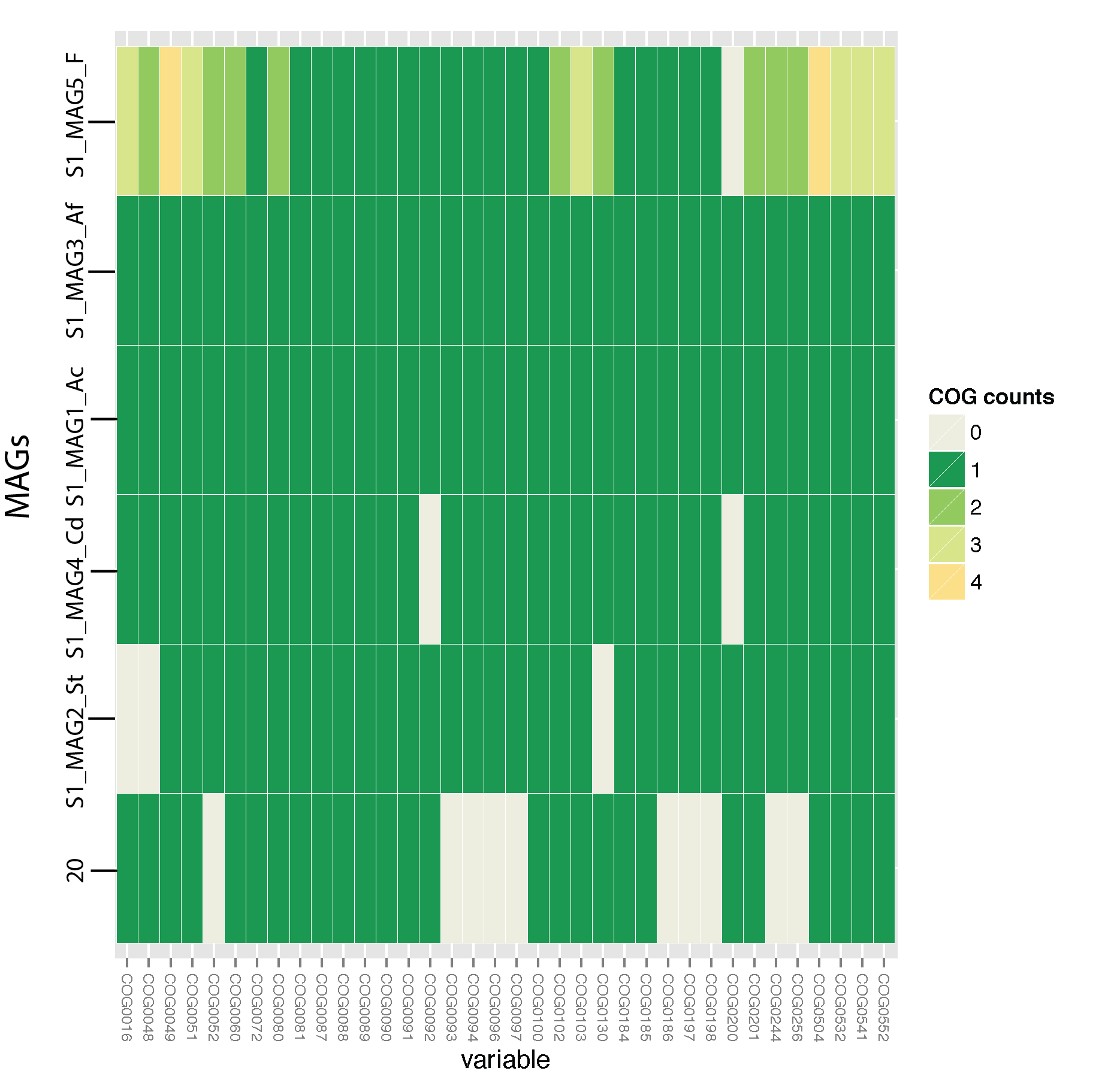 S2 bins.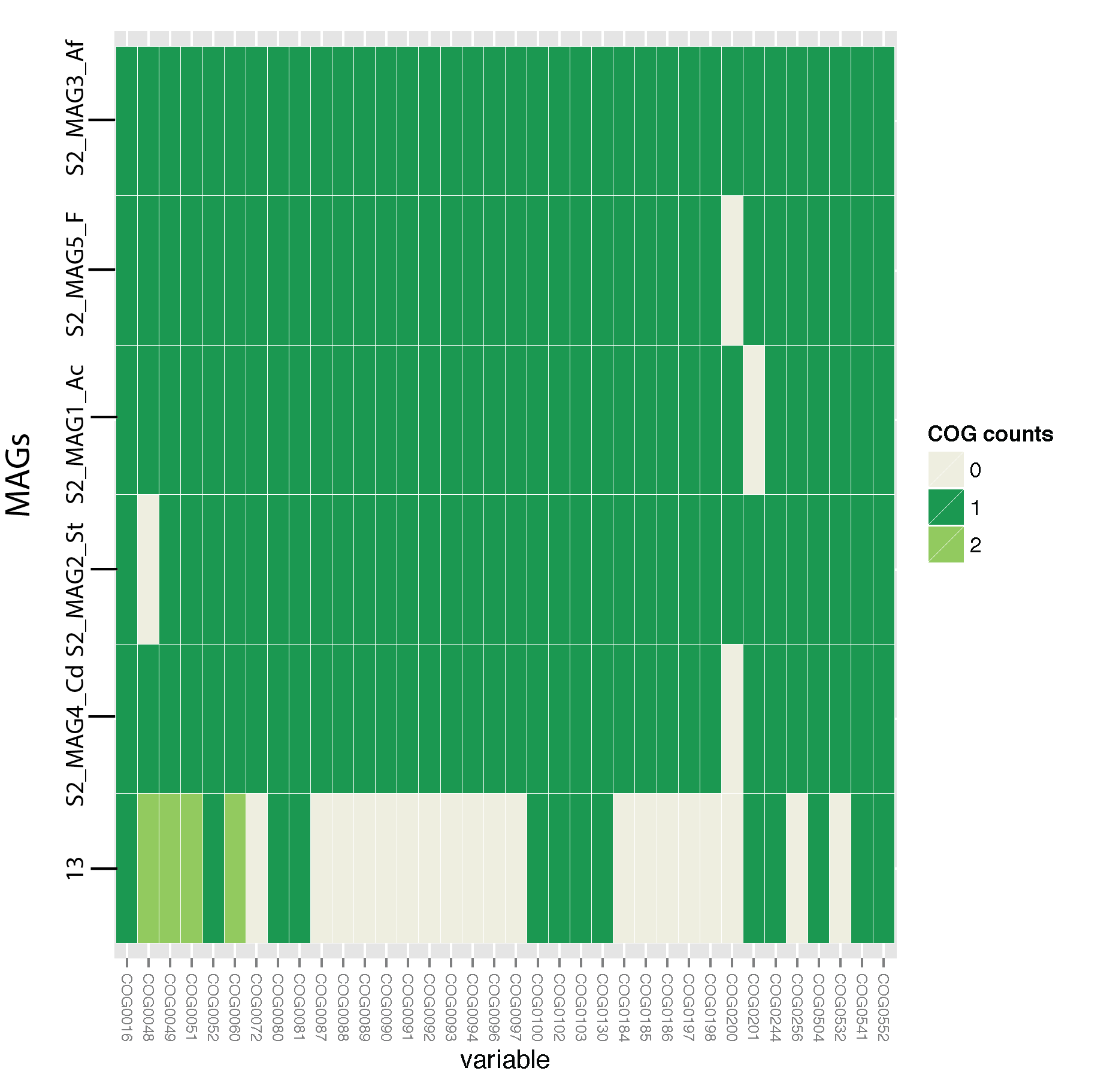 Supplemental File 7. ISC metabolic potential coded within the MAGs.1Abbreviations denote: Ac, Acidithiobacillus caldus-like; St, Sulfobacillus thermosulfidooxidans-like; Af, Acidithiobacillus ferrivorans-like; Cd, Cuniculiplasma divulgatum-like; and F, Ferroplasma-like.Supplemental File 8. Genes attributed energy conservation and potential strategies to electron transfer to the anode encoded in the MAGs1. 1The following systems were not present on any of the MAGs: the two porin cytochrome c systems involved in electron transfer by Geobacter sulfrureducens and Shewanella oneidensis; the phenazine based system in Pseudomonas spp.; and the pyrocyanin system utilized by Pseudomonas aeruginosa.2Abbreviations denote: Ac, Acidithiobacillus caldus-like; St, Sulfobacillus thermosulfidooxidans-like; Af, Acidithiobacillus ferrivorans-like; Cd, Cuniculiplasma divulgatum-like; and F, Ferroplasma-like.Supplemental File 9. Genes attributed to carbon fixation within the MAGs1. 1Other carbon dioxide fixation systems such as the reverse Krebs cycle, Wood–Ljungdahl pathway, and 3-Hydroxypropionate pathway were not identified in any of the MAGs.2Abbreviations denote: Ac, Acidithiobacillus caldus-like; St, Sulfobacillus thermosulfidooxidans-like; Af, Acidithiobacillus ferrivorans-like; Cd, Cuniculiplasma divulgatum-like; and F, Ferroplasma-like.Supplemental File 10. Genes attributed to adaptation and growth at low pH as well as metal resistance identified in the MAGs.1Abbreviations denote: Ac, Acidithiobacillus caldus-like; St, Sulfobacillus thermosulfidooxidans-like; Af, Acidithiobacillus ferrivorans-like; Cd, Cuniculiplasma divulgatum-like; and F, Ferroplasma-like.Sample IDTotal DNA (μg)N. of paired reads (M)N. of trimmed reads (M)N. of Contigs (> 1000 bp)S13.488142.1276.72067S24.825144.6271.6868SampleIDTotal RNA(μg)N. of paired reads (M)N. of trimmed reads (M)N. of ContigsS13.6396.948.26102*S22.4917296.96102*Binning strategyBin IDCompleteness (%)Contamination (%)Strain heterogeneity (%)AcceptableCorresponding MAGCONCOCT (cutting up into 10 kbp segments)3_S1100.002.020.00YesS1_MAG1CONCOCT (cutting up into 10 kbp segments)6_ S299.382.010.00YesS2_MAG1CONCOCT (cutting up into 10 kbp segments)10_ S299.341.240.00YesS2_MAG3CONCOCT (cutting up into 10 kbp segments)9_ S198.721.550.00YesS1_MAG3CONCOCT (cutting up into 10 kbp segments)8_ S198.25124.1697.64(Yes)*S1_MAG5CONCOCT (cutting up into 10 kbp segments)2_ S296.330.870.00YesS2_MAG4CONCOCT (cutting up into 10 kbp segments)8_ S296.032.440.00YesS2_MAG5CONCOCT (cutting up into 10 kbp segments)3_ S296.003.870.00YesS2_MAG2CONCOCT (cutting up into 10 kbp segments)15_ S195.520.000.00YesS1_MAG4CONCOCT (cutting up into 10 kbp segments)4_ S194.912.370.00YesS1_MAG2CONCOCT (cutting up into 10 kbp segments)20_ S192.987.5794.44NoN/ACONCOCT (cutting up into 10 kbp segments)13_ S280.0517.4892.31NoN/ACONCOCT (cutting up into 10 kbp segments)11_ S28.770.000.00NoN/ACONCOCT2_ S299.381.240.00YesN/ACONCOCT1_ S199.381.240.00YesN/ACONCOCT10_ S299.341.860.00YesN/ACONCOCT7_ S298.2579.5299.22NoN/ACONCOCT12_ S298.003.370.00YesN/ACONCOCT22_ S197.3090.9598.12NoN/ACONCOCT17_ S196.330.000.00YesN/ACONCOCT11_ S296.330.000.00YesN/ACONCOCT13_ S195.002.370.00YesN/ACONCOCT11_ S162.5062.5090.00NoN/ACONCOCT9_ S132.1426.1697.83NoN/ACONCOCT23_ S122.479.7988.46NoN/ACONCOCT14_S210.530.000.00NoN/ACONCOCT co-assembly of S1 and S21699.3877.5311.43NoN/ACONCOCT co-assembly of S1 and S2898.003.370.00YesN/ACONCOCT co-assembly of S1 and S2294.720.000.00NoN/ACONCOCT co-assembly of S1 and S21494.1399.9396.57NoN/ACONCOCT co-assembly of S1 and S2545.611.750.00NoN/ACONCOCT co-assembly of S1 and S21045.6128.7198.44NoN/ACONCOCT co-assembly of S1 and S21734.3520.4293.48NoN/AMetabatCo-assembly199.380.000.00YesN/AMetabatCo-assembly1097.002.370.00YesN/AMetabatCo-assembly1196.330.000.00YesN/AMetabatCo-assembly487.883.7357.14NoN/AMetabatCo-assembly282.6329.8690.74NoN/AMetabatCo-assembly579.4032.4491.23NoN/AMetabatCo-assembly364.910.000.00NoN/AMetabatCo-assembly210.480.95100.00NoN/AMyCC1_S190.5096.70N/ANoN/AMyCC4_S1122.398.8N/ANoN/AMyCC1_S299.382.80N/AYesN/AMyCC2_S298.002.37N/AYesN/AMyCC3_S299.3412.89N/AYesN/AMyCC4_S296.3380.48N/ANoN/AMyCC5_S297.3080.48N/ANoN/AMyCC co-assembly of S1 and S2199.382.48N/AYesN/AMyCC co-assembly of S1 and S2297.30135.64N/ANoN/AMyCC co-assembly of S1 and S2397.002.37N/AYesN/AMyCC co-assembly of S1 and S2496.330.00N/AYesN/AMyCC co-assembly of S1 and S2566.6767.95N/ANoN/APrimer pairPrimer sequence (5’–3’)Product size (bp)Ta (°C)ReferenceAprA-1-FW/ AprA-5-RV TGGCAGATCATGATYMAYGGGCGCCAACYGGRCCRTA384-39655Meyer & Kuever, 2007; Blazejak & Schippers, 2011aprB2b4_F/aprB2b4_RCCNGTNGGCGCNTGGTTCGGAAGTCTTCCCANGCTTC28955Lee et al., 2017aprB3_F/aprB3_RGAGAACTTGTGNCCGGATGGGAAGABTTCCTVGACATG28955Lee et al., 2017At_aprF/At_aprRGTGCCAAAGCCGTAATCGTTTGCCCAATCGTCATACCCAA46655Designed for this studyAt_aprFb/At_aprRbCGAAGACCTGGGTTACGACACGTCCTTGAATCGGGTCAGT48855(48-62)bDesigned for this studyTb_aprAF/Tb_aprARTCCCGAAGTTGTCCAAGAGGTTGTAGGACTCGCCGTTGAT46855Designed for this studyTb_aprAFb/Tb_aprARbCTGGGCATGGACCTCAAGAT TTGTAGGACTCGCCGTTGAT35955(55-62)bDesigned for this studyTb_aprBF/Tb_aprBRGGAGTGCTATTCCTGCGTCAACTTGCGAATCAGTTCAGCG32355Designed for this studyTb_aprBFb/Tb_aprBRbGGAGTGCTATTCCTGCGTCACTTGCGAATCAGTTCAGCG32255(55-62)bDesigned for this studyBinsEstimated genome size (bp)Genome size of most closely related strains (bp)No. contigsn50aGC%No. single copy genesbNo. duplicated single copy genesContig length cutoffMapped reads (%)cSuggested phylogeny (NCBI)S1_MAG1_Ac2,970,4182,987,0452861000061.383601000020.19A. caldusS2_MAG1_Ac2,926,7102,987,0452801000061.393501000056.17A. caldusS1_MAG2_St4,454,1493,861,0154821000057.51330100000.24S. thermosulfidooxidansS2_MAG2_St4,609,0083,861,0154481000057.52350100002.15S. thermosulfidooxidansS1_MAG3_Af2,992,0263,207,5523441000056.743601000046.83A. ferrivoransS2_MAG3_Af3,002,8093,207,5522991000056.833601000012.50A. ferrivoransS1_MAG4_Cd1,920,8781,938,6991871000039.32340100000.30C. divulgatumS2_MAG4_Cd1,940,7911,938,6991911000039.38350100000.71C. divulgatumS1_MAG5_Fd5,245,8941,826,9432071000036.6035171000015.82Ferroplasma spp.S2_MAG5_F1,706,5621,826,9431641000036.953501000023.88Ferroplasma spp.Number of gene copies identified in the MAGs 1Number of gene copies identified in the MAGs 1Number of gene copies identified in the MAGs 1Number of gene copies identified in the MAGs 1Number of gene copies identified in the MAGs 1Number of gene copies identified in the MAGs 1Number of gene copies identified in the MAGs 1Number of gene copies identified in the MAGs 1Number of gene copies identified in the MAGs 1Number of gene copies identified in the MAGs 1GeneS1_MAG1_AcS2_MAG1_AcS1_MAG2_StS2_MAG2_StS1_MAG3_AfS2_MAG3_AfS1_MAG4_CdS2_MAG4_CdS1_MAG5_FS2_MAG5_FTetrathionateTetrathionate hydrolase tetH1100000000Thiosulfate doxD1111100000doxA0011000000Thiosulfate sulfurtransferase glpE2255333302soxX1100000000soxY2200220000soxZ2200220000soxA2200111101soxE0044000001Sulfur Sulfur oxygenase reductase sor2211120031Heterodisulfide reductase hdrB0000000041Heterodisulfide reductase hdrD0000002231Sulfide Sulfide dehydrogenase fccB0022001021Sulfide:quinone oxidoreductase sqr0000000021Sulfite ATP sulfurylase sat1122110000Accessory proteinsSulfurtransferase tusA2243110000Sulfur transfer complex TusD00110000130MAGs identified in the metagenomes2MAGs identified in the metagenomes2MAGs identified in the metagenomes2MAGs identified in the metagenomes2MAGs identified in the metagenomes2MAGs identified in the metagenomes2MAGs identified in the metagenomes2MAGs identified in the metagenomes2MAGs identified in the metagenomes2GeneS1_MAG1_AcS2_MAG1_AcS1_MAG2_StS2_MAG2_StS1_MAG3_AfS2_MAG3_AfS1_MAG4_CdS2_MAG4_CdS1_MAG5_FS2_MAG5_FNADH dehydrogenaseNAD(P)H-quinone oxidoreductase ndhC2211221101NAD(P)H-quinone oxidoreductase ndhD0000001000NAD(P)H-quinone oxidoreductase ndhE0000000001NAD(P)H-quinone oxidoreductase ndhI0000003301NAD(P)H-quinone oxidoreductase ndhK0000000001NADH-quinone oxidoreductase nuoB2200220000NADH-quinone oxidoreductase nuoC11111111100NADH-quinone oxidoreductase nuoC1100110001NADH-quinone oxidoreductase nuoD1100110000NADH-quinone oxidoreductase nuoCD0000001142NADH-quinone oxidoreductase nuoE1111110000NADH-quinone oxidoreductase nuoF1100210000NADH-quinone oxidoreductase nuoG1100110000NADH-quinone oxidoreductase nuoH2201211101NADH-quinone oxidoreductase nuoI2200220000NADH-quinone oxidoreductase nuoJ2111122201NADH-quinone oxidoreductase nuoK1211221100NADH-quinone oxidoreductase nuoL5500451101NADH-quinone oxidoreductase nuoM3311230101NADH-quinone oxidoreductase nuoN2211221101NADH-quinone oxidoreductase nqo11111000000NADH-quinone oxidoreductase nqo21100110000NADH-quinone oxidoreductase nqo31101110000NADH-quinone oxidoreductase nqo40011001101NADH-quinone oxidoreductase nqo60011001201NADH-quinone oxidoreductase nqo80010000000NADH-quinone oxidoreductase nqo90011000001NADH-quinone oxidoreductase nqo120021000000NADH:ubiquinone oxidoreductase J1000000000NADH:ubiquinone oxidoreductase H0000000040Succinate dehydrogenase / fumarate reductaseSuccinate dehydrogenase / fumarate reductaseSuccinate dehydrogenase / fumarate reductaseSuccinate dehydrogenase / fumarate reductaseSuccinate dehydrogenase sdhA1111111101Succinate dehydrogenase sdhB2233230002Fumarate reductase frdB0011001101Succinate dehydrogenase/fumarate reductase Fe-S0000000010Quinone4-hydroxybenzoate octaprenyltransferase ubiA1100111202Putative protein kinase ubiB01331111313-octaprenyl-4-hydroxybenzoate carboxy-lyase ubiD1100111121Ubiquinone biosynthesis O-methyltransferase ubiG22001100002-octaprenyl-6-methoxyphenol hydroxylase ubiH11001100002-octaprenylphenol hydroxylase ubiI1100110000Quinol oxidase0000000002Quinol oxidase subunit 2 precursor qoxA0011000000Quinol oxidase subunit 1 qoxB0011000100Quinol oxidase subunit 3 qoxC0011000000Quinol oxidase subunit 4 qoxD0011000000Cytochrome bo3Cytochrome o ubiquinol oxidase IV2200220000Cytochrome bo3 ubiquinol oxidase cyoC3300330000Cytochrome bo3 ubiquinol oxidase cyoB3300330000Cytochrome bo3 ubiquinol oxidase cyoA2300330000Cytochrome bdCytochrome bd-II ubiquinol oxidase appC4422000000Cytochrome bd-I ubiquinol oxidase cydB6633000000Cytochrome bd-I ubiquinol oxidase cydA2211000000ATP-binding/permease protein cydD0100000000cytochrome bd menaquinol oxidase I ythA0000002201Cytochrome bcMenaquinol-cytochrome c reductase cytochrome b qcrB0011000000Prokaryotic cytochrome b561Prokaryotic cytochrome b5610000440000Cytochrome cCcmB protein ccmB0011000000Heme exporter protein C ccmC0011000000Cytochrome c biogenesis protein ccmE0011000000Cytochrome c biogenesis protein ccmF0011000000Cytochrome c0021000000Cytochrome c1 family0000110000Cytochrome c assembly protein0001100000Cytochrome c552 precursor cyc11100220000Ubiquinol-cytochrome c reductase iron-sulfur subunit petA0000110000Cytochrome b6 petB111101101Cytochrome b6f petC0000000002Cytochrome c biogenesis protein ccsA3300120000Cytochrome c biogenesis protein ccsB1200110000Cytochrome b/c1Cytochrome b/c10000100000Cytochrome cbb3 oxidaseCbb3-type cytochrome c oxidase fixP0011000000Cytochrome P450Cytochrome P4500000001192Cytochrome c oxidaseHeme A synthase ctaA0022000000Protoheme IX farnesyltransferase ctaB0011021101Cytochrome c oxidase subunit 2 ctaC0033000000Cytochrome c oxidase subunit 1 ctaD0022000000Cytochrome c oxidase caa3 assembly factor ctaG0001000000Cytochrome c oxidase subunit III coxIII0043000000Alternative cytochrome c oxidase coxM0000001100Cytochrome c oxidase polypeptide I+III caaA0001001000Cytochrome c oxidase polypeptide I0000001Cytochrome c oxidase polypeptide II0000001100ATP synthaseATP synthase subunit alpha atpA1111111101ATP synthase subunit a atpB1111111101ATP synthase epsilon chain atpC3311111101ATP synthase subunit beta atpD1111111101ATP synthase subunit c atpE1111111101ATP synthase subunit b atpF1111111100ATP synthase gamma chain atpG1111110000ATP synthase subunit delta atpH1111110000Putative F0F1-ATPase subunit (ATPase_gene1)0011000000V-type ATP synthase subunit I atpI0000001100V-type Na-ATPase subunit D ntpD0000001100V-type Na-ATPase subunit B ntpB0000001101V-type Na-ATPase subunit A ntpA0000001101V-type ATP synthase subunit F atpF0000001100V-type ATP synthase subunit C atpC0000001121V-type ATP synthase subunit D0000000021V-type ATP synthase subunit K atpK0000001121V-type ATP synthase subunit E atpE0000001121V-type ATP synthase subunit H0000000021V-type ATP synthase subunit I0000001121V-type ATP synthase subunit J00000011V-type ATP synthase alpha chain0000000020V-type ATP synthase beta chain0000000020Pili formationType 4 prepilin-like proteins leader peptide-processing enzyme outO1200110000Type IV pilus biogenesis1100000000Fimbrial protein precursor pilE1100110000Twitching mobility protein pilT1300220000Type IV pilus biogenesis and competence protein PilQ precursor pilQ1100110000Pilus assembly protein PilO1200110000Pilus assembly protein PilP1100110000Flp/Fap pilin component0011000000Riboflavin/Flavin mononucleotide (FMN)Riboflavin/Flavin mononucleotide (FMN)Riboflavin/Flavin mononucleotide (FMN)GTP cyclohydrolase-2 ribA00000011003-2C4-dihydroxy-2-butanone 4-phosphate synthase ribB0000000011Riboflavin synthase ribC0000001111Riboflavin biosynthesis protein ribBA1111112201Riboflavin biosynthesis protein ribD1111111101Riboflavin synthase ribE111111110Riboflavin biosynthesis protein ribF1111110000Riboflavin biosynthesis protein ribH1111111111Riboflavin kinase ribK0000001120Energy-coupling factor transporter transmembrane protein EcfT0011001000Other redox active compoundsO-succinylbenzoate synthase menC00110011012-succinylbenzoate--CoA ligase memE0001000001S-adenosyl-L-methione--menaquinol methyltransferase memG/ubiE4476334403Flavoprotein-ubiquinone oxidoreductase0000101101Electron transfer flavoprotein subunit beta etfB0012001100Electron transfer flavoprotein subunit YdiR0000000030Phenazine biosynthesisTrans-2,3-dihydro-3-hydroxyanthranilate isomerase phzF0011000000Anaerobic polysulfide reductionTetrathionate reductase ttrA0000010000Tetrathionate reductase ttrB2222110000Sulfite reductase asrB0000001101Polysulfide reductase A psrA0010000000Polysulphide reductase 2C nrfD0022000000Type II secretion systemType II secretion system protein E epsE2200120000Type II secretion system protein E epsF1122120000Type II secretion system protein D outD/pulD2100230000MAGs identified in the metagenomes2MAGs identified in the metagenomes2MAGs identified in the metagenomes2MAGs identified in the metagenomes2MAGs identified in the metagenomes2MAGs identified in the metagenomes2MAGs identified in the metagenomes2MAGs identified in the metagenomes2MAGs identified in the metagenomes2MAGs identified in the metagenomes2MAGs identified in the metagenomes2MAGs identified in the metagenomes2GeneS1_MAG1_AcS1_MAG1_AcS2_MAG1_AcS1_MAG2_StS2_MAG2_StS1_MAG3_AfS2_MAG3_AfS2_MAG3_AfS1_MAG4_CdS2_MAG4_CdS1_MAG5_FS1_MAG5_FS2_MAG5_FCalvin-Benson-Bassham (CBB) cycleCalvin-Benson-Bassham (CBB) cycleCalvin-Benson-Bassham (CBB) cycleCalvin-Benson-Bassham (CBB) cycleCalvin-Benson-Bassham (CBB) cycleCalvin-Benson-Bassham (CBB) cycleRuBisCo cbbM1110011100000RuBisCo cbbS1110033300000RuBisCo cbbL1111133300000RuBisCo small chain0001100000000Major carboxysome shell protein csoS1C3310001100000Major carboxysome shell protein csoS1A2220064400000Carboxysome shell peptide mid-region1110012200000Carboxysome shell carbonic anhydrase1110012200000MAGs identified in the metagenomes1MAGs identified in the metagenomes1MAGs identified in the metagenomes1MAGs identified in the metagenomes1MAGs identified in the metagenomes1MAGs identified in the metagenomes1MAGs identified in the metagenomes1MAGs identified in the metagenomes1MAGs identified in the metagenomes1GeneS1_MAG1_AcS2_MAG1_AcS1_MAG2_StS2_MAG2_StS1_MAG3_AfS2_MAG3_AfS1_MAG4_CdS2_MAG4_CdS2_MAG5_FS2_MAG5_FRole of potassium in the internal positive membrane potentialRole of potassium in the internal positive membrane potentialRole of potassium in the internal positive membrane potentialRole of potassium in the internal positive membrane potentialRole of potassium in the internal positive membrane potentialRole of potassium in the internal positive membrane potentialRole of potassium in the internal positive membrane potentialRole of potassium in the internal positive membrane potentialRole of potassium in the internal positive membrane potentialRole of potassium in the internal positive membrane potentialRole of potassium in the internal positive membrane potentialK+-transporting ATPase C chain2222111101K+-transporting ATPase B chain2222111101K+-transporting ATPase A chain3322111101Sensor protein gene kdpD1111120000Regulatory protein kdpE2211120000K+-transporter membrane component110000000Low affinity K+ transport kup1100000000Voltage-gated K+ channel kch2200221101pH-gated potassium channel kcsA0000000001Calcium-gated K+ channel MthK0000000050Proton transportersNa+/H+ antiporter mrpD0011000000Na+/H+ antiporter nhaA0000110000Na+/H+ antiporter nhaD0011000000Na+/H+ antiporter nhaG1100220000Na+/H+ antiporter 10000001121K+/H+ antiporter nhaP0000001101K+/H+ antiporter0011000000High-affinity Na+/H+ antiporter nhaS0000110000H+/Cl- exchange transporter clcA2212331100Proton consuming reactionsGlutamate decarboxylase gadA0011000000Glutamate decarboxylase gadB1100111102Glutamate decarboxylase gadC0011000000GABA permease gabP00220000010Spermidine0Carboxynorspermidine synthase0011000000Spermidine/putrescine-binding potD0011000000Spermidine/putrescine-binding potB0011000000Spermidine/putrescine-binding potA0033110000Spermidine synthase speE1122210101Spermidine N1-acetyltransferase speG0000001100S-adenosylmethionine decarboxylase speH0000100030Acid shock/resistanceAcid-resistance membrane protein1100110000Acid shock protein asr1100000000Arsenic resistanceTranscriptional repressor arsR1111002281As efflux membrane subunit arsB1111331101Arsenate reductase arsC0011111100ATPase arsA0022111101Chaperone arsD0011110000Arsenite methyltransferase0001000000Copper resistanceCu(I) transcriptional repressor csoR2222000000Cu-exporting P-type ATPase copA1122112252Periplasmic Cu-binding copZ1111000000Cu-exporting P-type ATPase copB1100002282Cu-exporting P-type ATPase actP2200110000Copper/silver resistanceSensor kinase cusS0000010000Membrane fusion protein cusB3200120000RND protein superfamily cusA2100120000SilverAg exporting P-type ATPase silP0000001100CadmiumCd resistance regulator cadC1000000000Cadmium-induced cadI1100000000Cadmium/cobalt/zinc resistanceCadmium/cobalt/zinc resistanceCadmium/cobalt/zinc resistanceSensor protein czcS0000100000Transcriptional activator czcR0000110000Cd/Co/Zn H+-K+ efflux czcA4400000000Cd/Co/Zn precursor czcC2100120000Cd/Co/Zn H+-K+ antiporter czcD3311011101Nickel/cobalt resistanceNi/Co resistance protein cnrB2200110000Ni/Co efflux protein rcnA1100000000Magnesium/cobalt resistanceMagnesium/cobalt resistanceMagnesium/cobalt resistanceMg/Co efflux protein corC2211220000Transcriptional regulator mntR0011000151Divalent metal transporter mntH1145121131Manganese efflux pump mntP0011000000Mercury resistanceRegulator merR4411330000Reductase merA2111112102Resistance protein merC1200000001Transport protein periplasmic component precursor merP1100110000Transport protein merT1100110000Chromate resistanceChromate resistance exporter0011001100Chromate transport protein chrA0022000000Cation toleranceDivalent-cation tolerance cutA1100000042